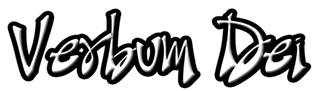           GUIDELINES FOR PRAYER “Tell what you have seen and heard”          “Reviving   the gift that is in you”April 19-25, 2021General Objective:To grow as a Verbum Dei family in the missionary, prophetic, itinerant and expansive spirit so that we can form joyfully, apostles of Christ and evangelizing communities. Objective of the Week: To see the importance of transmitting to others what we have seen and heard in prayer                        MONDAY1 John 1:2-42 When this life became visible, we saw it; so we speak of it and tell you about the eternal life which was with the Father and was made known to us. 3 What we have seen and heard we announce to you also, so that you will join with us in the fellowship that we have with the Father and with his Son Jesus Christ. 4 We write this in order that our joy may be complete.What is it that I can share with the people God gave me along my journey?TUESDAY John 3:31-34 He who comes from above is greater than all. He who is from the earth belongs to the earth and speaks about earthly matters, but he who comes from heaven is above all. 32 He tells what he has seen and heard, yet no one accepts his message. 33 But whoever accepts his message confirms by this that God is truthful. 34 The one whom God has sent speaks God's words, because God gives him the fullness of his Spirit.What is it that I have also seen and heard that I want to share to others? WEDNESDAY(St. Anselm, Bishop & Doctor of the Church)Psalm 66:5-9 Come and see what God has done, his wonderful acts among people.6 He changed the sea into dry land; our ancestors crossed the river on foot. There we rejoiced because of what he did.7 He rules forever by his might and keeps his eyes on the nations.  Let no rebels rise against him. 8 Praise our God, all nations; let your praise be heard.9 He has kept us alive and has not allowed us to fall.What wonderful acts I have seen that God has been doing with His people? How can I make others realize about it? THURSDAYActs 5:27-28 They brought the apostles in, made them stand before the Council, and the High Priest questioned them. 28 “We gave you strict orders not to teach in the name of this man,” he said; “but see what you have done! You have spread your teaching all over Jerusalem, and you want to make us responsible for his death!”Am I willing to face the consequence in having proclaim Him to others? Do I see the importance of doing so? FRIDAY(Sts. George and Adalbert, Martyrs)Luke 8:9-10  9 Then his disciples asked him what the meaning of this parable might be. 10 He answered, “Knowledge of the mysteries of the kingdom of God has been granted to you; but to the rest, they are made known through parables so that ‘they may look but not see, and hear but not understand.’Luke 10:23-24 23 Turning to the disciples in private he said, “Blessed are the eyes that see what you see. 24 For I say to you, many prophets and kings desired to see what you see, but did not see it, and to hear what you hear, but did not hear it.”Do I value what Jesus made me to realized in prayer? What am I invited to do in the lights I received in prayer?SATURDAY(St. Fidelis of Sigmaringen)Acts 26:15-18 15 ‘Who are you, Lord?’ I asked. And the Lord answered, ‘I am Jesus, whom you persecute. 16 But get up and stand on your feet. I have appeared to you to appoint you as my servant. You are to tell others what you have seen of me today and what I will show you in the future. 17 I will rescue you from the people of Israel and from the Gentiles to whom I will send you. 18 You are to open their eyes and turn them from the darkness to the light and from the power of Satan to God, so that through their faith in me they will have their sins forgiven and receive their place among God's chosen people.’ How do I take with responsibility what He has entrusted to me? How am I committing myself in participating in His mission?How can Jesus’ living presence be a more permanent reality in my life?4th SUNDAY of EASTER(Good Shepherd Sunday/World Day Prayer for Vocations)1st Reading:	Acts 4:8-12Resp. Psalm:	Psalm 118:1,8-9,21-23,26,28-292nd Reading:	1 John 3:1-2Gospel: 	John 10:11-18